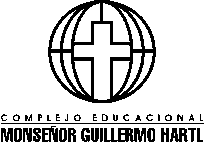 Amor en la literaturaNombre:_______________________Curso:_______ Fecha: ______________1. Amor fraternal: El amor fraternal es aquel que se dirige a los “amigos” o personas que nos acompañan en el camino de la vida. Frecuentemente, cuando emprendemos un proyecto o decidimos tomar algún camino, hay personas que nos acompañan en él, ofreciéndonos su ayuda para completar el trayecto, deviniendo de este acompañamiento el sentimiento de fraternidad o de amor de compañeros.	En la literatura griega podemos ver el caso del amor entre Aquiles y Patroclo, primos que establecen una relación profunda de cariño y respeto mutuo.2. Amor filial: El amor filial es aquel que se dirige a familiares o personas que consideramos como miembros de nuestro círculo de confianza más íntimo. Por  ello, este amor refiere a personas como el padre, la madre o los hermanos, fundamentalmente.	Uno de los casos paradigmáticos del amor filial es el manifestó Jorge Manrique a su propio padre, dedicándole los versos más representativos de toda la literatura española en “Coplas a la muerte de su padre”.3. Amor a Dios o místico: La religión siempre ha sido un pilar fundamental en el origen y desarrollo de las sociedades, es por ello que el amor “místico” o a un ser sobrenatural ha sido constante en la literatura. 	En este tipo de amor se aman características inasibles, abstractas o trascendentales de este ser divino. Se manifiesta el deseo de trascender la vida para alcanzar a Dios. Se asume la vida en la tierra solo como un puente, un camino hacia la vida perfecta que sería estar eternamente con el ser amado que, a su vez, es eterno y divino.	Muchas veces se desprecia la vida en la tierra, dado que deviene en una “cárcel” para aquella persona que desea la eternidad. Poemas dedicados a la Virgen o a Jesucristo son recurrentes en la literatura religiosa.	En la Edad Media podemos encontrar relatos poéticos (Gonzalo de Berceo) en los que se representa a la Virgen con comportamientos de “esposa”, sucesos en que podemos ver a la madre de Jesús siendo, por ejemplo, “celosa” cuando uno de sus fieles ama más el dinero o el divertimento que a ella misma. 	A veces, también se designa como “Amor más allá de la muerte” o “Amor post  mortem” en los casos en que el amante manifiesta que su amor perdurará, inclusive, después de la misma muerte. Si bien es cierto que este tópico nace para los amantes humanos, no excluiría necesariamente al amor por la divinidad. Poetas como San Juan de la Cruz o Santa Teresa de Jesús, son ejemplos insignes.4. Amor sensual o profano: El amor sensual contrasta con el amor místico, pues el objeto amado es una persona de carne y hueso. La característica fundamental de este tipo de amor es que se dirige al ser más concreto de la persona, es decir, fundamentalmente a su cuerpo y al placer que se desprende de él.	En la Edad Media era considerado “pecado” amar de esta manera, de hecho, la Iglesia promovía el amor “fraterno” entre las parejas, a pesar de ello, los Juglares, en la Edad Media, hicieron famoso este tipo de relaciones al cantar de pueblo en pueblo al “Amor cortés”, el cual consistía en relatar las relaciones amorosas a escondidas que mantenían 2 personas fuera del matrimonio, es decir, practicando la infidelidad, ya que los matrimonios, por entonces, eran contratos que no suponían el amor por el otro. Por lo tanto, se hacía una práctica frecuente que uno de los casados buscara “el verdadero amor” fuera del matrimonio.5. Amor liberador: Este amor se establece específicamente dentro de una relación de pareja en la cual uno de ellos significa para el otro la libertad de la que el primero no goza. Por diferentes causas, el ser humano ha experimentado la sensación de estar “encarcelado”, y en ese estado de conciencia busca (y en ocasiones halla) a otro ser que representa o le confiere la libertad que necesita. 	Por sus características, podemos decir que es un tipo de amor idealizado, pues el ser amado “tendría el poder” de hacer del otro un ser libre; libre de la pobreza económica, libre de sus necesidades de ser querido, libre de su incapacidad u oportunidad de amar, libre de su propia familia que lo ahoga, libre de la sociedad, libre de sí mismo, libre para construir una familia, libre para crear un futuro, entre otras. Un ejemplo ilustrativo para el caso de libertad de la pobreza y ascenso a una vida mejor, es Elena en “La sangre y la esperanza” de Nicomedes Guzmán, en la cual, ella, hija proletaria se enamora de un hombre honorable mayor y casado.	El tópico “Collige, Virgo, rosas” latino (coge la rosa=amor)), encuentra su sentido en este tipo de amor, pues la invitación a amar mientras se es joven es un llamado a la libertad de los prejuicios sociales en torno a la inconveniencia o peligro que puede resultar ese sentimiento en la juventud.6. Amor tirano o mal de amor:	En oposición al amor liberador, encontramos el amor tirano. Este tipo de amor también se ha hecho manifiesto en la literatura. Frecuentemente, y por diversas razones, el amante siente que el amado posee el control de la relación y, más específicamente, del mismo amante. Este estado de “control”, lo hace caer en un estado de “esclavitud” o “servicio” al otro.  	Pese a que el amante siente frustración por el devenir esclavizante de la relación, experimenta, al mismo tiempo, la sensación de no poder liberarse del amado. Muchas veces el amado tiene comportamientos que para el amante solo tienen el objetivo de hacerlo sufrir y, en este estado constante, el amante no puede liberarse del amado por miedo a la soledad, a no ser amado nunca más, a perder la confianza del amado, entre otras. 	En suma, el amante experimenta la pérdida del amor propio y, por consiguiente la confianza en sí mismo, de lo cual se sigue que pierda las fuerzas para tomar alguna decisión al respecto. En la literatura se pueden encontrar muchos casos de amor tirano, fundamentalmente, la sabiduría popular le ha llamado “mal de amor”. 	En los casos en que se está enamorado de una persona que no le corresponde en los sentimientos, el amante entra en un estado de “enfermedad”, la cual es descrita por Lucrecio (Médico latino) como aquella patología que trae consigo los síntomas de falta de sueño, pérdida del apetito, búsqueda de la soledad, melancolía, delgadez corporal y palidez facial. Estos síntomas son propios de un tipo de amor que llamaremos “Amor no correspondido”.	Asimismo ocurre con relaciones de pareja. A veces, el amado se comporta de forma indiferente para con el amante y, este último, comienza un círculo vicioso de inseguridades que finalizan con un estado de conciencia “esclavo”.  	Sin embargo, también en la literatura podemos encontrar tipos de amor menos recurrentes en las obras literarias, pero no por ello, menos recurrentes en la vida diaria. Ejemplo de ello es el “Amor descomprometido” en el poema “Farewell” de Neruda se muestra a un amante inquieto por amar a muchas y no solo a una y que, por supuesto, no dejaría del todo bien a la amada que busca más compromiso. En este mismo sentido se enclava el discurso de pastora Marcela en “Don Quijote de la mancha”, en el cual, a pesar de la muerte del amante por desearla tanto, ella defiende la no obligación de amar a quien te ama.7. Amor platónico o idealizado: Este tipo de amor, como su nombre lo indica, es aquel en que una de las personas es percibida de una manera distinta de cómo la vería objetivamente cualquiera otra persona. 	El amante, por lo general, siente “una cierta distancia” entre ella y la persona amada. Esta “distancia” (en la conciencia del amante) comienza a transformarse en idealización, pues la persona amada se vuelve inalcanzable. 	Las características tanto físicas como psicológicas del amado son descritas por la conciencia del amante como trascendentes. Una de las condiciones del “amor idealizado” es justamente que ambas personas no hayan tenido contacto físico o él sea mínimo. 	Este tipo de amor nace en el prerrenacimiento, cuando famosos poetas como Ginizelli o Cavalcanti dan inicio a la movimiento poético denominado, “Dolce stil novo”, versos dedicados a la “Donna Angelicata” o “mujer ángel” que encandila al amante con su bondad y belleza divina. 	Era propio de estos poetas dedicar su vida literaria a esta única mujer con rasgos angelicales y divinos. Se sumaron a esta pasión idílica, los poetas Petrarca y Dante, los cuales dedicaron versos que idealizaban las características de Laura y Beatriz, respectivamente y que hicieron de ellas, los íconos de “mujer perfecta e inalcanzable” en la literatura”.1. Lee con atención los 4 fragmentos y analízalos para responder.a) Clasifica el tipo de amor que se desprenda de su significado global.b) Justifica, argumentativamente el porqué de la clasificación, dando ejemplos de versos presentes en el fragmento.2. Escriba un texto narrativo o lírico pequeño (5 líneas) que exprese la idea de:Amor tirano: Amor liberadorAmor filialAmor fraternalNombre:____________________________________________Curso:____________________________________________Fecha:____________________________________________Texto 1Sus ojos que canté amorosamente,
su cuerpo hermoso que adoré constante,
y que vivir me hiciera tan distante
de mí mismo, y huyendo de la gente,Su cabellera de oro reluciente,
la risa de su angélico semblante
que hizo la tierra al cielo semejante,
¡poco polvo son ya que nada siente!¡Y sin embargo vivo todavía!
A ciegas, sin la lumbre que amé tanto,
surca mi nave la extensión vacía…Aquí termine mi amoroso canto:
seca la fuente está de mi alegría,
mi lira yace convertida en llanto.Tipo de amor:Texto 1Sus ojos que canté amorosamente,
su cuerpo hermoso que adoré constante,
y que vivir me hiciera tan distante
de mí mismo, y huyendo de la gente,Su cabellera de oro reluciente,
la risa de su angélico semblante
que hizo la tierra al cielo semejante,
¡poco polvo son ya que nada siente!¡Y sin embargo vivo todavía!
A ciegas, sin la lumbre que amé tanto,
surca mi nave la extensión vacía…Aquí termine mi amoroso canto:
seca la fuente está de mi alegría,
mi lira yace convertida en llanto.Justificación:Texto 1Sus ojos que canté amorosamente,
su cuerpo hermoso que adoré constante,
y que vivir me hiciera tan distante
de mí mismo, y huyendo de la gente,Su cabellera de oro reluciente,
la risa de su angélico semblante
que hizo la tierra al cielo semejante,
¡poco polvo son ya que nada siente!¡Y sin embargo vivo todavía!
A ciegas, sin la lumbre que amé tanto,
surca mi nave la extensión vacía…Aquí termine mi amoroso canto:
seca la fuente está de mi alegría,
mi lira yace convertida en llanto.Cita textual:Texto 2Decías tiempo atrás que tú conocías sólo a mí, y que no querías,cambiándolo por mí, ser dueña de Júpiter. Te amé tanto entonces.Ahora te conozco: por eso, aunqueme quemo con más vehemencia, sin embargo me resultas mucho más despreciable y frívola. "¿Cómo puede ser?", dices. Porque un engaño de esa clase obliga al amante, a estar más enamorado pero a bienquerer menos.Tipo de amor:Texto 2Decías tiempo atrás que tú conocías sólo a mí, y que no querías,cambiándolo por mí, ser dueña de Júpiter. Te amé tanto entonces.Ahora te conozco: por eso, aunqueme quemo con más vehemencia, sin embargo me resultas mucho más despreciable y frívola. "¿Cómo puede ser?", dices. Porque un engaño de esa clase obliga al amante, a estar más enamorado pero a bienquerer menos.Justificación:Texto 2Decías tiempo atrás que tú conocías sólo a mí, y que no querías,cambiándolo por mí, ser dueña de Júpiter. Te amé tanto entonces.Ahora te conozco: por eso, aunqueme quemo con más vehemencia, sin embargo me resultas mucho más despreciable y frívola. "¿Cómo puede ser?", dices. Porque un engaño de esa clase obliga al amante, a estar más enamorado pero a bienquerer menos.Cita textual:Texto 3Cerrar podrá mis ojos la postreraSombra que me llevare el blanco día,Y podrá desatar esta alma míaHora a su afán ansioso lisonjera;Mas no, de esa otra parte, en la ribera,Dejará la memoria, en donde ardía:Nadar sabe mi llama el agua fría,Y perder el respeto a ley severa.Alma a quien todo un dios prisión ha sido,Venas que humor a tanto fuego han dado,Medulas que han gloriosamente ardido:Su cuerpo dejará no su cuidado;Serán ceniza, mas tendrá sentido;Polvo serán, mas polvo enamorado.Tipo de amor:Texto 3Cerrar podrá mis ojos la postreraSombra que me llevare el blanco día,Y podrá desatar esta alma míaHora a su afán ansioso lisonjera;Mas no, de esa otra parte, en la ribera,Dejará la memoria, en donde ardía:Nadar sabe mi llama el agua fría,Y perder el respeto a ley severa.Alma a quien todo un dios prisión ha sido,Venas que humor a tanto fuego han dado,Medulas que han gloriosamente ardido:Su cuerpo dejará no su cuidado;Serán ceniza, mas tendrá sentido;Polvo serán, mas polvo enamorado.Justificación:Texto 3Cerrar podrá mis ojos la postreraSombra que me llevare el blanco día,Y podrá desatar esta alma míaHora a su afán ansioso lisonjera;Mas no, de esa otra parte, en la ribera,Dejará la memoria, en donde ardía:Nadar sabe mi llama el agua fría,Y perder el respeto a ley severa.Alma a quien todo un dios prisión ha sido,Venas que humor a tanto fuego han dado,Medulas que han gloriosamente ardido:Su cuerpo dejará no su cuidado;Serán ceniza, mas tendrá sentido;Polvo serán, mas polvo enamorado.Cita textual:Texto 4“Jacob arañaba sus brazos cada vez que anochecía.  Antes de dormir, pensaba, antes de postrarme a sus pies a orar, debo limpiarme de los pecados cometidos en el día.  Qué sería del mundo si no pudieras existir,  amado celestial.”Tipo de amor:Texto 4“Jacob arañaba sus brazos cada vez que anochecía.  Antes de dormir, pensaba, antes de postrarme a sus pies a orar, debo limpiarme de los pecados cometidos en el día.  Qué sería del mundo si no pudieras existir,  amado celestial.”Justificación:Texto 4“Jacob arañaba sus brazos cada vez que anochecía.  Antes de dormir, pensaba, antes de postrarme a sus pies a orar, debo limpiarme de los pecados cometidos en el día.  Qué sería del mundo si no pudieras existir,  amado celestial.”Cita textual: